民泰银行积分商城平台入口说明一、微信端1、小程序“民泰银行积分商城”微信扫描下方二维码，进入“民泰银行积分商城” 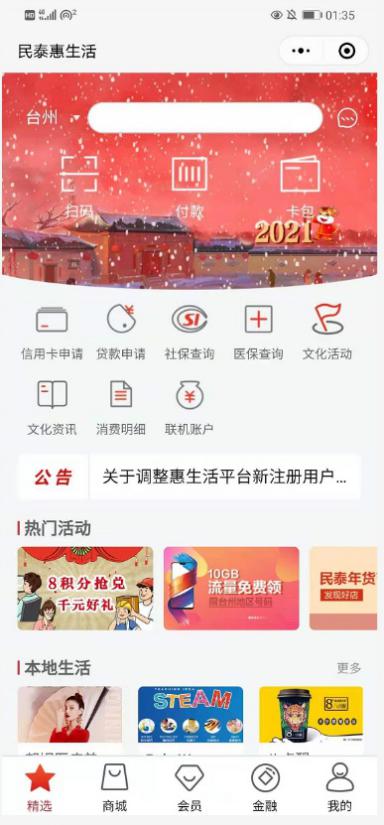 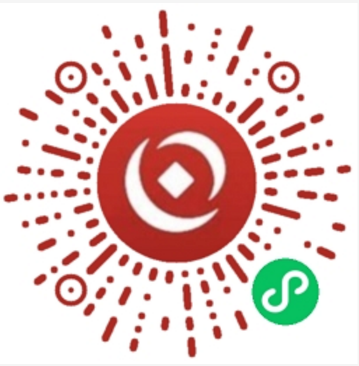 2、微信公众号“民泰小百合”第一步：关注民泰小百合公众号第二部：点击底部“惠生活”栏目进入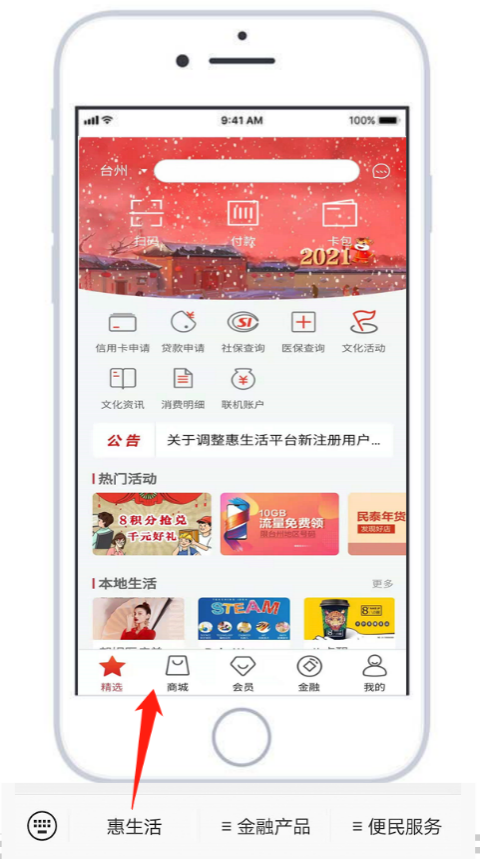 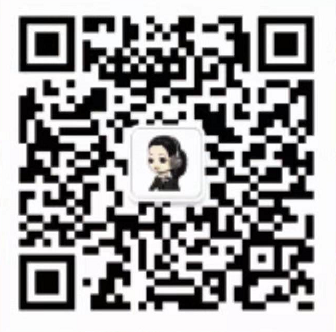 3、微信公众号“民泰银行信用卡”第一步：关注民泰银行信用卡公众号第二部：点击底部“我的账户-我的积分”进入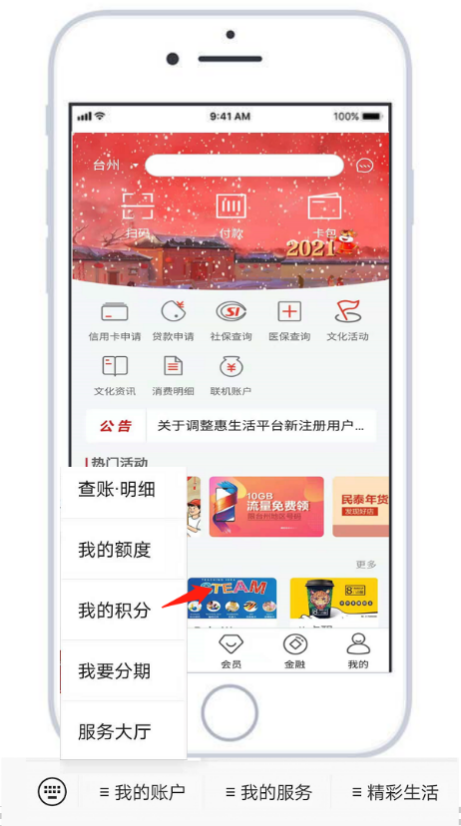 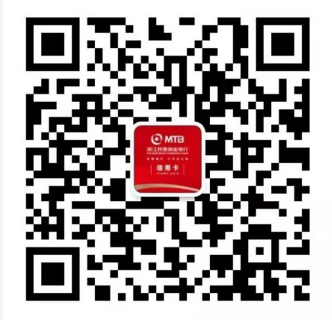 二、PC端 民泰积分商城进入方式：1、浙江民泰商业银行官网右下侧点击“惠生活”进入2、输入网址：https://mall.mintaibank.com/ 惠生活 (mintaibank.com)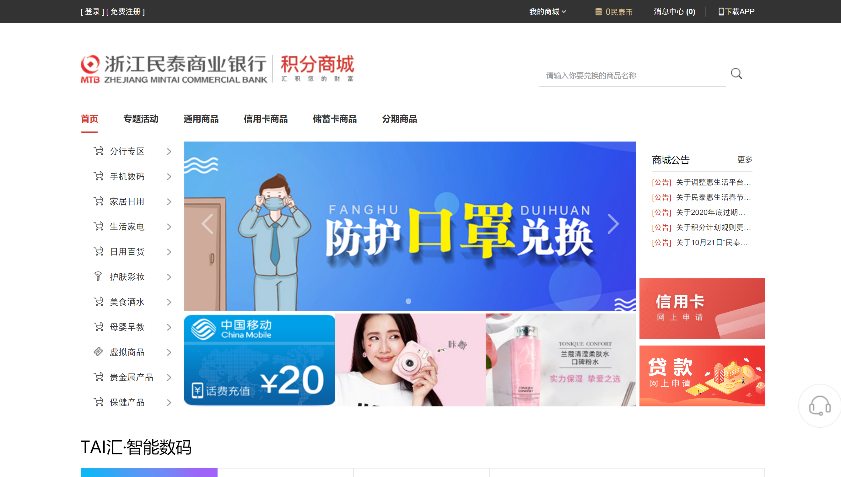 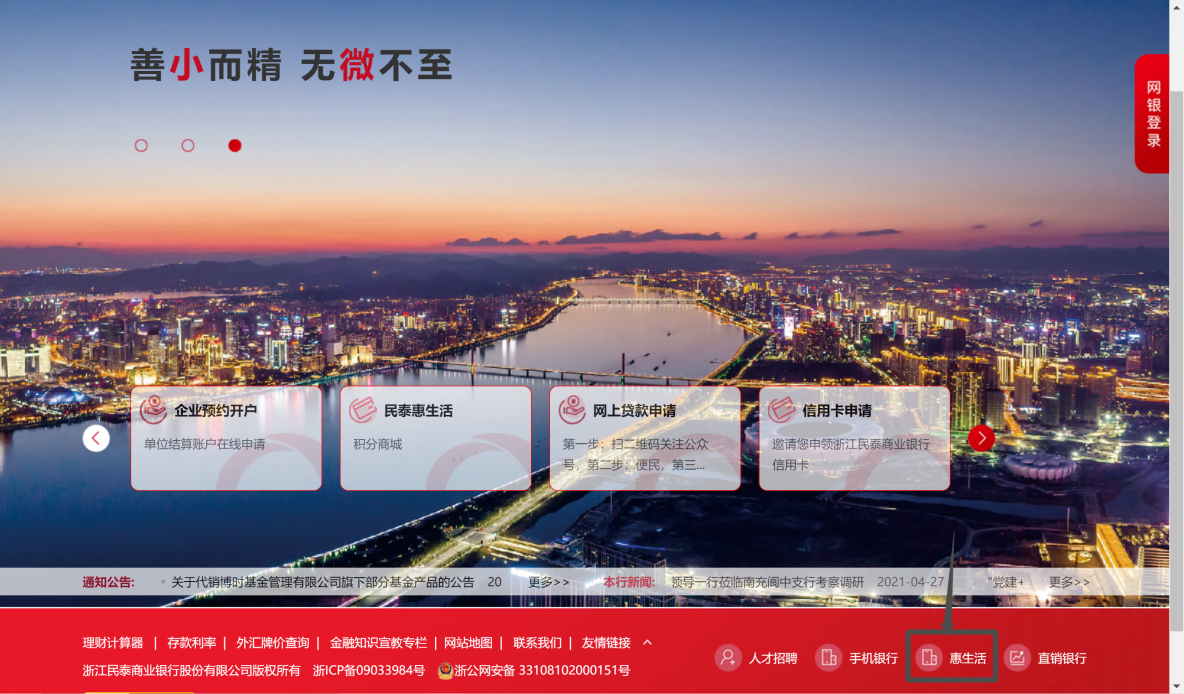 三、其他            进入方式民泰银行直销银行app,进入民泰直销银行app首页滑动到底部，点击“民泰惠生活”图片即可进入积分商城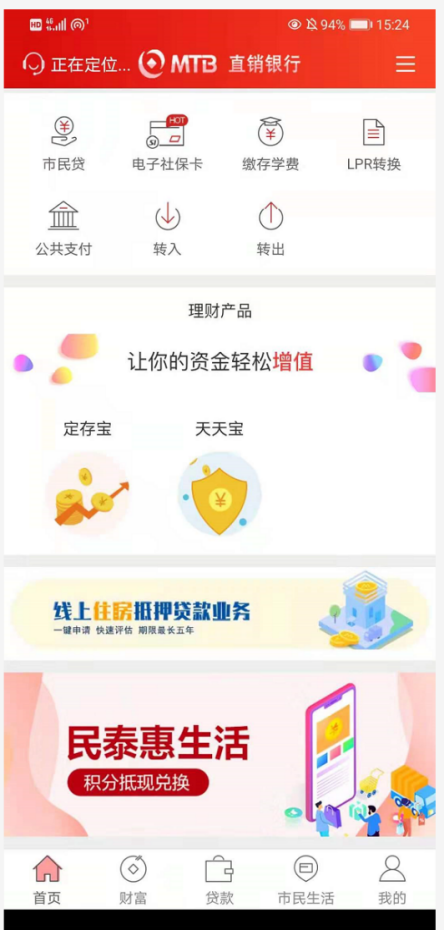 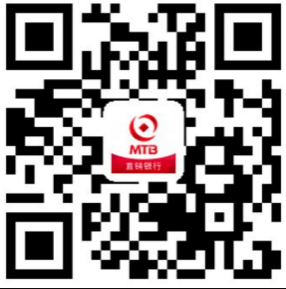                                   ·